DateDear Laboratory Response Network (LRN) Reference Laboratory Director:I am following up on an earlier request to ask you to please send the attached letter to the sentinel laboratories in your jurisdiction or state by (insert date- TBD upon OMB approval) 2015 if you have not done so already. The responses of this ASM-CDC survey will guide our efforts and assist in the long term goals of reducing hospital costs and improving patient care and safety throughout the country. Thank you for your help in disseminating this important survey. If you have any questions, please email clinmicro@asmusa.org.   Sincerely, 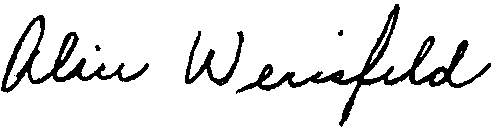 Alice S. Weissfeld, Ph.D., D(ABMM), F(AAM)Chair, ASM’s Committee on Evidence-based Laboratory Medicine Practice Guidelines Attachment